Уважаемые родители! Предлагаю вам новую форму совместной работы.  Я буду размещать домашнее задание ещё и на сайте детского сада. Если хотите поработать дома побольше, или потеряете листочек, который я вам даю, можете воспользоваться этим файлом. Желаю вам успешной работы. С уважением педагог-психолог Гурташева Елена Михайловна.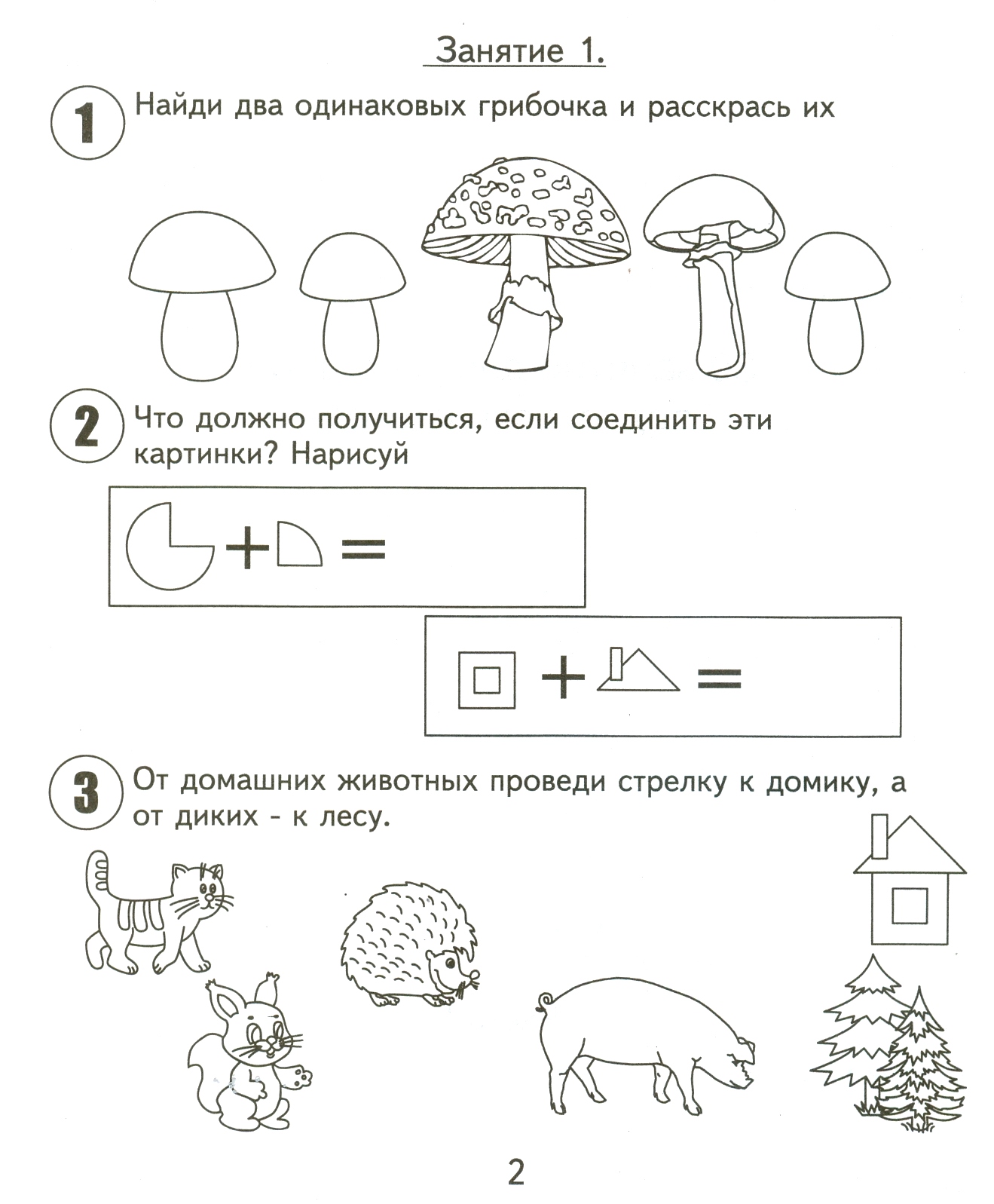 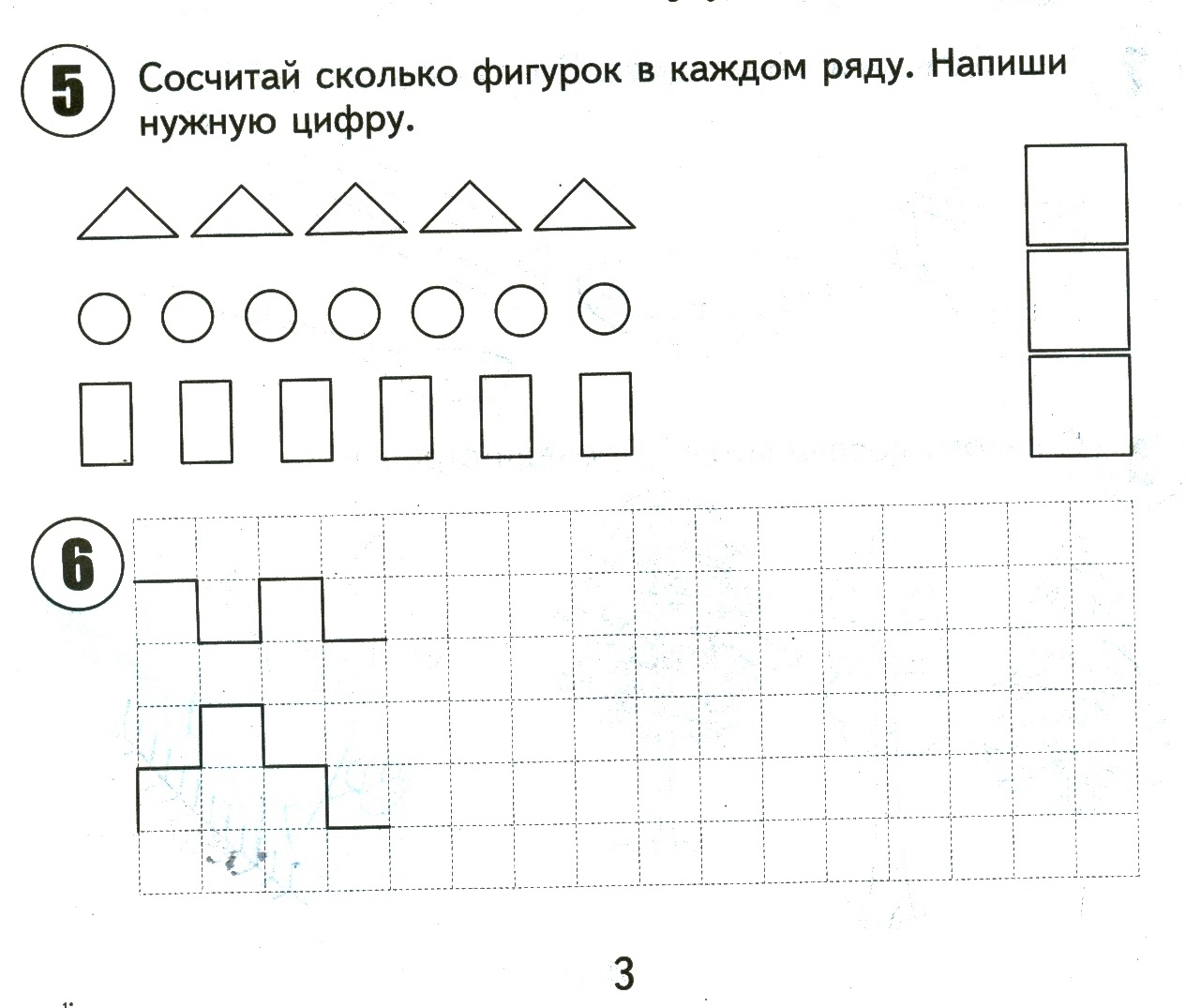 